ABKF  -  BKR  -  VKIJF

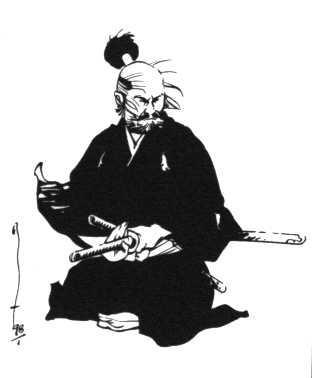   BIC 2018BIC 2018 - 21ème CHAMPIONAT DE BELGIQUE “IAIDO”Le DIMANCHE 13 mai 2018 au “Centre sportif de Rebecq”68, Rue Trieu du Bois1430 - REBECQPROGRAMME :9h à 10h accueil des participants10h à 12h présélections De 12h à 13h  interruption (Déjeuner)A partir de 13.30h suite de la compétition, finales et examens.La cérémonie de clôture est prévue à 18h00.L’inscription au championnat se fera anticipativement en remplissant le bulletin ci-dessous, et sera retourné par le responsable du club à l’adresse courriel ci après. bic@abkf.be 10 € par  participant sont à verser par avance au compte: BE76 0011 1992 3095 de l’ ABKF.Inscriptions et participations à remettre au plus tard le vendredi 4 mai 2018.Les participants au championnat doivent être en ordre de cotisations et d’assurance.Le Championnat de Belgique IAIDO est organisé suivant les règles que vous trouverez en annexe et divisé en catégories suivantes:MUDAN, SHODAN, NIDAN, SANDAN, YONDAN, GODAN (*)   NOM DU DOJO:(*) Sous réserveEXAMENS:!!! Les inscriptions pour les examens doivent être envoyées ET payées au plus tard le vendredi 4 mai 2018. Aucune insciption ne sera acceptée après cette date. Pas d’inscription sur place !!!Pour la participation aux examens 1er KYU, SHODAN, NIDAN, SANDAN, YONDAN prière de remplir le bulletin ci-dessous.Tarif :Inscription 	Enregistrement Ikkyu 		€ 10                   € 15		Shodan          	€ 15 		  € 20Nidan 		€ 20 		  € 30Sandan  	€ 30 		  € 50 Yondan  	€ 50 		  € 70 Conditions: Etre en ordre de cotisation, d’assurance et satisfaire à la réglementation des examens de la ZNKR.ABKF Bank accountFortis Bank "All Belgium Kendo Federation vzw"IBAN: BE76 0011 1992 3095BIC: GEBABEBB                                 NOMPRENOMGRADE (*)N° AFFILIATION FEDERATIONNOMPRENOMDATE DE NAISSANCEGRADE ACTUEL